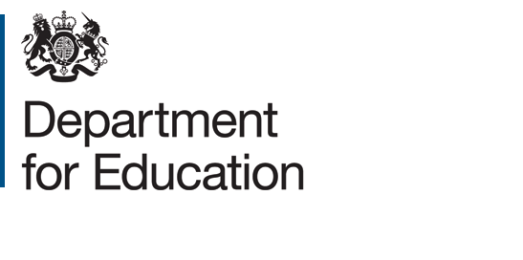 Institutes of Technology – Pro-forma This pro-forma is for those who would like to register an interest in the Institutes of Technology (IoT) initiative. This information is for internal use, to enable the IoT team to understand what type of IoT bids we can expect to receive.     Once completed, please send the pro-forma to the IoT team at the Department for Education by 31 October 2017 at: institute.technology@education.gov.uk   Project description:To allow for greater interaction between those registering an interest we have set up an Institutes of Technology Group on LinkedIn which we would encourage you to join. The aim of the group is to facilitate connections between potential collaborators who are interested in establishing an Institute of Technology. Anyone wanting to join the group should read the Terms of Reference first.Join the Institutes of Technology LinkedIn Group here or search ‘Institutes of Technology – DFE’ on the LinkedIn website. Project informationProject informationLead institutionWorking Project titleContact for the proposalContact for the proposalTitle and full namePositionAddress for correspondencePhoneE-mailPartnersPartnersOrganisation name:(add rows as required)Organisation name:(add rows as required)List LEP and Local Authority Areas covered by the proposalList LEP and Local Authority Areas covered by the proposalLEP and Local Authority Areas name:(add rows as required)LEP and Local Authority Areas name:(add rows as required)